Технические требования для ATV Кросс-кантри ралли класс «Эндуро-квадроциклы» 2023Квадроцикл, далее ATV (All-Terrain Vehicle) — серийное внедорожное транспортное средство, не предназначенное для постоянной эксплуатации по дорогам общего пользования, имеющее следующие признаки:Посадка водителя – верхом (мотоциклетного типа).Руль мотоциклетного типа.Число мест – не более двух.       На Официальные соревнования сезона 2023, так же допускаются квадроциклы   подготовленные согласно Технических Требований FIM (Категория Quad)ОБЯЗАТЕЛЬНОЕ ОБОРУДОВАНИЕ БЕЗОПАСНОСТИ И ЭКИПИРОВКАЭкипировка участника в группе ATVОбязательно применение шлемов, имеющих систему защиты подбородка. Все шлемы должны соответствовать международным стандартам, согласно ПРИЛОЖЕНИЮ №2.Обязательно применение защитных очков или щитков (визоров) для закрытых мотошлемов. Защитный щиток не должен быть неотъемлемой частью шлема. Материал, используемый для защиты глаз, должен быть небьющийся. Защита глаз, которая имеет видимые повреждения (трещины, царапины и т.д.), не должна применяться. В классе ATV обязательно применение защитной экипировки мото кроссового образца: защита груди и спины, защита шеи, мотоботы – защитная обувь с высоким голенищем (Рисунок 1). Рекомендуемая одежда: рубашка, куртка, брюки и перчатки из прочного материала.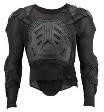 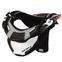 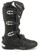 Рисунок 1Медицинская аптечкаКаждый ATV должен быть укомплектован аптечкой автомобильного типа. Аптечка должна располагаться в легкодоступном месте, иметь водонепроницаемую упаковку, допускающую многоразовое использование (например, герметичный мешок и/или контейнер).Все составляющие аптечки должны соответствовать сроку годности и не иметь видимых следов повреждения упаковки.ОгнетушительКаждый ATV должен быть оборудован огнетушителем, содержащим не менее 1 кг огнегасящего состава.На огнетушителях должны быть манометры, обязательно указан (ясно читаемый) срок годности. Применение пенных огнетушителей не допускается.Огнетушители должны располагаться в легкодоступных местах. Огнетушитель может быть закреплён на стационарном кронштейне или ложементеприложенного образца (Рисунок 4).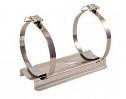 Рисунок 4Крепление – металлические стяжные ленты быстросъёмной конструкции. Крепление огнетушителя должно быть надёжным и обязано обеспечить его извлечение без применения инструмента.Звуковой сигналКаждый ATV должен быть оборудован электрическим или пневматическим звуковым сигналом с уровнем звука минимум 90 дб (измеренном на расстоянии 1м). Включение – кнопочное,располагается на руле.Звуковой сигнал должен находиться в рабочем состоянии на протяжении всего соревнования.Дополнительное оборудованиеРазрешено использование средств уменьшения давления на грунт («сэндтрак»).Разрешено наличие запасного колеса. Не более 2х.Во время движения ATV все оборудование, инструмент, дополнительная экипировка, размещённые на (в) ATV, должны быть надёжно закреплены.Дополнительное опознавательное оборудованиеФлаг/вымпелРекомендуется оборудовать каждый ATV опознавательным флагом/вымпелом, установленном на гибком флагштоке.Высота установки:ATV – не менее 1,5 м от поверхности переднего или заднего крыла,Материал флагштока – стеклопластик, дюралюминий. Диаметр – не более 8мм.Материал флага/вымпела – синтетическая высокопрочная ткань размером не менее 200х200 мм.Цвет флага/вымпела – оранжевый, красный.Рисунок флага/вымпела – свободный.Задняя обзорностьВидимость сзади должна быть обеспечена зеркалами заднего вида (одно с правой стороны и одно с левой стороны) Каждое зеркало заднего вида должно иметь отражающую поверхность не меньше 50 см2 ТЕХНИЧЕСКИЕ ТРЕБОВАНИЯ ДЛЯ КЛАССА ATVОПРЕДЕЛЕНИЕСерийные квадроциклы колёсной формулы 4х4 (4WD), 4x2 (2WD) выпущенные в количестве не менее 2000 идентичных экземпляров.Рабочий объём двигателя – не более 1000 см3Трансмиссия – вариатор (CVT)Ответственность за доказательство серийности ATV в целом, его отдельных узлов и агрегатов, лежит на участнике. На технической инспекции возможно сравнение деталей, установленных на технике спортсмена, с серийными деталями или каталогом завода-изготовителя.ПРЕДЕЛЫ РАЗРЕШЁННЫХ ИЗМЕНЕНИЙATV должны отвечать требованиям раздела «Обязательное оборудование безопасности и экипировка» данных Технических требований, а также нижеприведённым пунктам.Любые изменения и доработки деталей, узлов и систем, не разрешённые в данных требованиях, ЗАПРЕЩЕНЫ без согласования комиссией кросс-кантри ралли МФР.  Любая изношенная или поврежденная деталь может быть заменена только деталью, идентичной заменяемой.Транспортное средство, конструкция которого признана Технической комиссией опасной, не может быть допущено Спортивными Комиссарами до соревнования.ДВИГАТЕЛЬКартер двигателя – оригинальныйРазрешена механическая обработка поверхностей каналов головки блока цилиндров и коллекторов.СИСТЕМА ВПУСКАКорпус воздушного фильтра – оригинальный.Сменный элемент воздушного фильтра – свободный.Разрешено изменять место забора воздуха в воздушный фильтр.СИСТЕМА ОХЛАЖДЕНИЯРазрешена замена штатного радиатора на свободный и (или) перенос радиатора системы охлаждения со штатного места.Разрешена установка дополнительного радиатора.При переносе радиатора и магистралей системы охлаждения должны быть предусмотрены защитные устройства (экраны из пластика или металла), исключающие в случае повреждения магистралей и радиатора попадание охлаждающей жидкости на водителя.ТОПЛИВНАЯ СИСТЕМАТопливная система – оригинальная.СИСТЕМА ВЫПУСКАРазрешено применение глушителей из каталога аксессуаров, уровень шума которых не превышает 115 Дб (Приложение No.1).Глушитель не должен выступать за задние габариты квадроцикла. Концевой наконечник глушителя должен быть горизонтальным к поверхности дорожного покрытия (допускается погрешность не более ± 10 °). Все выступающие острые края должны быть скруглены с минимальным радиусом в 2 мм.ТРАНСМИССИЯРазрешена модификация или замена ведущего и ведомого шкивов вариатора и ремня при сохранении оригинального корпуса.Разрешено заменять приводные валы, тормозные шланги.ХОДОВАЯ ЧАСТЬ, РУЛЕВОЕ УПРАВЛЕНИЕРАМАРазрешено усиление рамы накладками, повторяющими контур усиливаемого элемента.ПОДВЕСКАДетали и узлы подвески (кроме амортизаторов) – оригинальные.Разрешено усиление деталей подвески элементами, повторяющими контур оригинальной детали.Амортизаторы свободные при условии сохранения их количества (по одному на колесо), а также оригинальных верхних и нижних точек крепления.Длина и ход амортизатора свободные.РУЛЕВОЕ УПРАВЛЕНИЕРазрешена установка руля из каталогов аксессуаров. Запрещено использование рулей из композитных материалов (карбон, кевлар и пр.)Разрешена установка кронштейна руля из каталогов аксессуаров. Требования к кронштейну руля:материал: сталь, алюминий.крепление к рулевой колонке оригинальным способом.длина не более 200 мм.Разрешена установка демпфера рулевого управленияРазрешена замена рулевых тяг на усиленные при сохранении материала и конструкции оригинальной тяги.КОЛЁСНЫЕ ДИСКИ И ШИНЫРазрешено использование колёсных дисков из каталогов аксессуаров для данной модели.Максимальный диаметр колёсного диска – 14”Разрешено использование шин только из каталогов аксессуаров для данной модели.Разрешена дополнительная фиксация боковин шин на диске (бэдлоки).Запасное колесо разрешено при условии, что оно будет идентично установленным на ATV, и надёжно закреплено.ЗАЩИТА ДНИЩА, БАМПЕР И НАВЕСНЫЕ ЭЛЕМЕНТЫКонструкция и способ крепления защиты днища не ограничены.Конструкция и способ крепления бампера не ограничены.Конструкция и способ крепления предохранительных дуг не ограничены.Все внешние защитные навесные элементы не должны иметь острых режущих кромок. Выступающие острые детали должны быть защищены травма безопасными наконечниками.Все внешние защитные элементы должны выполнять только защитную функцию и никаких иных (крепление агрегатов, передача охлаждающей жидкости и масел и т.п.).Разрешено снимать навесные багажники при условии, что они не включены в силовую структуру рамы.Запрещена установка на заднюю багажную площадку грузовых кофров из жесткого материала.Запрещено использование титана и титановых сплавов при изготовлении защиты днища, бампера и навесных элементов.ЭЛЕКТРООБОРУДОВАНИЕАККУМУЛЯТОРМарка и ёмкость аккумулятора свободные.Место установки, предусмотренное изготовителем, должно быть сохранено.ЭЛЕКТРОПРОВОДКАЭлектрические кабели и их кожухи оригинальные.Разрешена установка дополнительных реле и плавких предохранителей в электрических цепях дополнительного светотехнического оборудования и средств навигации.Все ATV должны быть оснащены размыкателем цепи зажигания, останавливающим двигатель. Допускается оборудование только из каталога аксессуаров для ATV. Размыкатель цепи зажигания должен быть присоединен к экипировке спортсмена спиральным тросом длиной не более 1 м.СВЕТОТЕХНИЧЕСКОЕ ОБОРУДОВАНИЕОсновное осветительное оборудование – оригинальное, предусмотренное заводом- изготовителем для данной модели.Всё осветительное оборудование должно поддерживаться в рабочем состоянии напротяжении всего соревнования. Фары головного света и задние габаритные огни должны быть постоянно включены при движении на специальном участке в соревновательном режиме.Разрешено совмещать задние дополнительные фонари в одном корпусе при условии, что площадь каждого оптического элемента не менее 35 см².Запрещено устанавливать задние дополнительные фонари другого цвета, фонари со стробоскопическим эффектом.Задние дополнительные фонари должны быть постоянно включены при движении на специальном участке в соревновательном режиме.Дополнительное светотехническое оборудование не ограничено.ЛЕБЁДКА И ДОПОЛНИТЕЛЬНОЕ ОБОРУДОВАНИЕРазрешена установка не более одной лебёдки.Приложение No.2 Международная сертификация шлемов.01.70 ПРИЗНАННЫЕ МЕЖДУНАРОДНЫЕ РАЗРЕШАЮЩИЕ МАРКИРОВКИ ШЛЕМА Европа ECE 22-05 ‘P’, ‘NP’ или ‘J’Япония JIS T 8133: 2007 (с 01.01.2010)США SNELL M 2010 и M 2015 (с 01.01.2010)(см. также Международные Стандарты Шлема на диаграмме),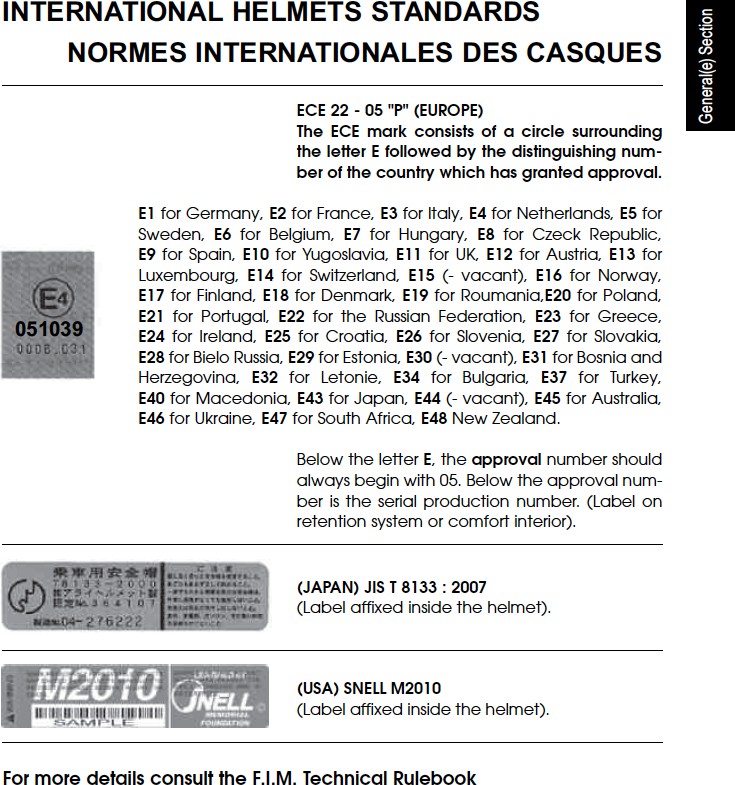 